NÚCLEO DE ESTUDOS EM AGROECOLOGIA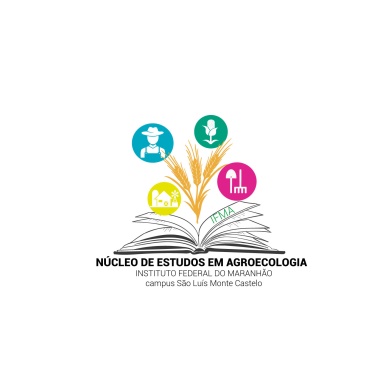 Coordenadora do Projeto:Georgiana Eurides de Carvalho MarquesComponentes do Projeto:Antônio Anísio PinheiroAriadne Enes RochaBeatriz Rebelo RochaBruna Rayana dos Santos SampaioCaroline SenaCidvânia Andrade de OliveiraDayany SampaioDiogo Herison Silva SardinhaDjanira RubimEmerson LucasFelipi SousaFabio Pierre Pacheco FontinelleFernando Cesar Correa MadeiraFlavia de Aquino CutrimFlora SeixasFrancisney Carvalho de Almeida CarvalhoLidia do Espírito Santo Santos CoelhoLisa Hauane de Melo SantanaLivia Caroline Praseres de AlmeidaLuis Carlos DinizMarta Cristina Conde de Almeida CostaRoberta Almeida MunizVivian do Carmo LochParceiras: Associação Agroecológica TijupáUniversidade Estadual do MaranhãoFinanciamento:CNPqPrimeira edição - 2015APRESENTAÇÃOEsta cartilha faz parte do material de estudos elaborado pelo Núcleo de Estudos em Agroecologia. Foram citadas as principais sementes crioulas utilizadas por agricultores tradicionais dos municípios de Morros, Rosário e Cachoeira Grande. A lista foi baseada em questionários semiestruturados aplicados com alguns destes homens e mulheres do campo, que atualmente compõe o Núcleo de Estudos em Agroecologia como agricultores-experimentadores.  Nosso objetivo com esta cartilha é resgatar e registrar sementes crioulas desenvolvidas e cultivadas pelas comunidades estudadas.Boa leitura! Sementes CrioulasPatrimônio dos Povos a Serviço da HumanidadePoesia de Cordel: Vivian do Carmo LochAgora vou falar sobre algo muito importanteSão as sementes crioulas, Recurso outrora abundanteAntes vou me apresentar, Não quero me precipitar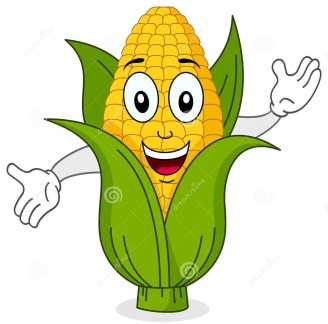 Nosso assunto é demoradoE você pode se sentarMeu nome de registro é Zea MaysMas pode me chamar de milhoTenho muitos irmãos espalhados por esse mundão de DeusDe quem também sou filhoO primeiro de nósNosso avô mexicanoÉ uma espiga bem velhinhaCom mais de 8 mil anosEle gosta de nos contar suas histórias e aventurasPara que possamos entender como fomos melhorando a cada geração.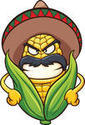 É uma loucura!De espiguetas pequenas com poucos grãosHoje somos grandes espigasCom melhor qualidade e quantidade de grãosQuem nos ajudou nesse processo lentoCom muita paciênciaForam os índios latinosDonos de grande sapiênciaA cada colheita escolhiam as melhores espigas para guardarVisando fartura no ano que viria a chegarDesta forma, foram criando várias cultivaresCada tribo selecionando características peculiaresAssim surgiram milhos de muitas coresDe diferentes tamanhos E variados saboresDa amarela tradicional, a roxa, vermelha e até coloridaNossa família tem espigas que você nem imaginaAssim como nós,O mesmo aconteceu com a família do feijãoQue é só meu amigoMas considero como irmãoA macaxeira e a mandiocaEssas sim são irmãs de sangueDe tão parecidasNão são diferenciadas por qualquer farsanteO cabra tem que ser sabidoE lidar com elas desde muito antesPara completar esse time de espécies cultiváveisQue garantem o prato de muita genteDe etnias variáveisNão podemos esquecer nosso amigo arrozQue veio com os escravos para as AméricasUm tempo depoisAssim como nós, que somos as principaisExiste em cada canto do mundoEspécies alimentícias locaisNo Maranhão tem o maxixe,O inhame, a batata-doce, a vinagreiraA fava, a junça e a pimenteiraTem várias outras que eu não vou citarO assunto é extenso e o tempo curto pra falarAté agora só falamos da parte bonita do manejarAquela em que o homem garanteSua segurança alimentarMas houve um momento na históriaQue agora vou contarEm que as sementes passaram a ser recurso econômicoE não alimentarSeu domínio genético foi passando Das mãos de grupos tradicionais Para serem controladas porEmpresas transnacionaisSabe o que isso quer dizer?Que índios, negros e agricultores familiares Foram deixando de escolherE à Monsanto, Bunge e BayerPassaram a obedecerE se antes escolhiam e produziamVariedades de sementes a seu bel prazerHoje compram sementes “melhoradas" em laboratórioMas começam a se arrependerNo começo parecia a salvação da plantaçãoMelhor produtividade, a mágica da fartura brotando pelo chãoO entusiasmo tomou conta dos agricultoresQue de tão empolgados, largaram suas sementes de mãoMas esqueceram de avisarQue pra semente prestarEra preciso adubarPois a variedade só é eficiente em condição exemplarSe faltar água então, é mais difícil de segurarE na presença de pragasCorra para o agrotóxico comprar!Para terminar de completarLançaram a tal da semente transgênicaMistura de planta com o que bem desejarSolta no campo se torna difícil controlarE a nossa agrobiodiversidade logo vai contaminarO camponês se lembrou da sua sementinha brutaAquela que era fruto de sua própria labutaE que já estava mais acostumadaÀ sua terra seca e duraÉ claro! Foram anos de seleçãoPassando do avô para o pai, o filho e o irmãoE quando preciso trocava ou ganhava dos vizinhosFoi assim que a semente crioula rodou de mão em mãoE foi ganhando diferente nomes, Conforme sua adaptaçãoMulheres e homens do campo Nunca deixaram a peteca cairApesar de algumas variedades perdidasEstão decididos a não desistirE Bancos Comunitários de Sementes Começaram a construirPerceberam que as sementes são seu maior tesouroE passaram a trata-la como verdadeiro ouroUmidade e temperatura passaram a controlar,Pois em qualquer lugar não podem as sementes guardar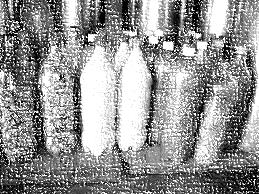 Garrafas PET lacradas com cinza e sem arPode colocar pimenta do reinoSe a cinza faltarAssim a praga longe vai estarE a lavoura garantidaPode apostarAo redor do Brasil encontramos várias iniciativasTa aí a ASPTA que não nos deixa mentirE o NEA que desde 2010 começou a existirLevantou esta bandeiraQue é a principal para a Agroecologia resistirAs sementes são patrimônio da humanidadeE nós não vamos permitir que essas empresasQue se acham donas da verdadeRoubem nossas sementesQue são nossa identidade!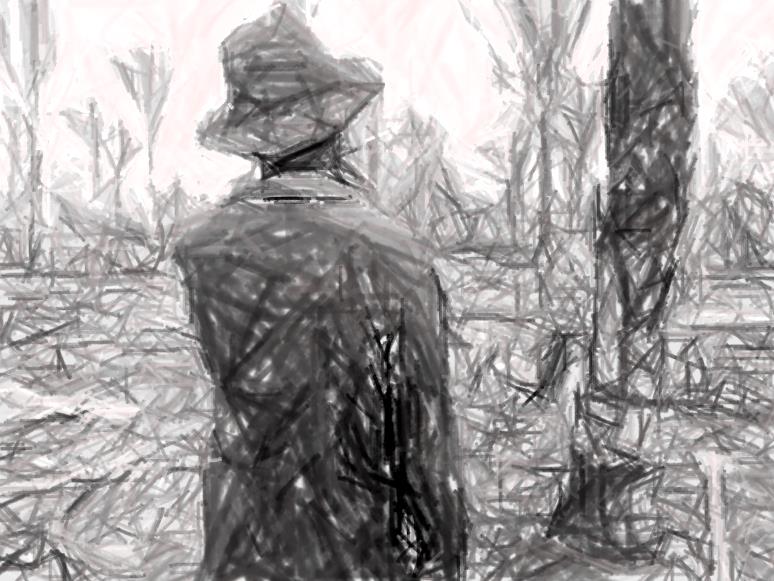 Arroz (Oryza sativa)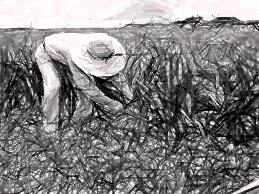 Família: Poaceae Origem: ÁsiaO arroz pertence a família das gramíneas. Alimenta mais da metade da população mundial. Trata-se da terceira maior cultura de grãos do mundo, apenas ultrapassada pelas de milho e trigo.O Estado do Maranhão é o maior produtor de arroz da região nordeste do Brasil, com uma área cultivável de 480,8 mil hectares e uma produção de 722,2 mil toneladas no ano de 2010/2011. Essa produção é resultante, principalmente, pelo cultivo de sequeiro ou terras altas, praticado pela agricultura familiar com o uso de cultivares tradicionais (LIMA et al., 2012 apud MARQUES et al, 2015). E ainda, graças a estes pequenos agricultores que se verifica no Maranhão o maior número de variedades tradicionais de arroz do País (FONSECA et al., 1982).  Esses germoplasmas tradicionais, com sua grande variabilidade genética, constituem fontes de genes de inestimável valor para os programas de melhoramento de arroz no País (FONSECA et al., 1982 ).Tabela 1. Variedades de arroz crioulo coletadas nos municípios de Rosário, Morros e Cachoeira Grande, com suas descrições*Para rendimento dos cachos utilizamos a seguinte referência: Alto  35g a 40 g/ cacho; Médio  25g a 35 g/cacho; Baixo  10 a 25 g/cacho.** Manejo: colher, pilar, secar e cozinhar.Mandioca/Macaxeira (Manihot esculenta)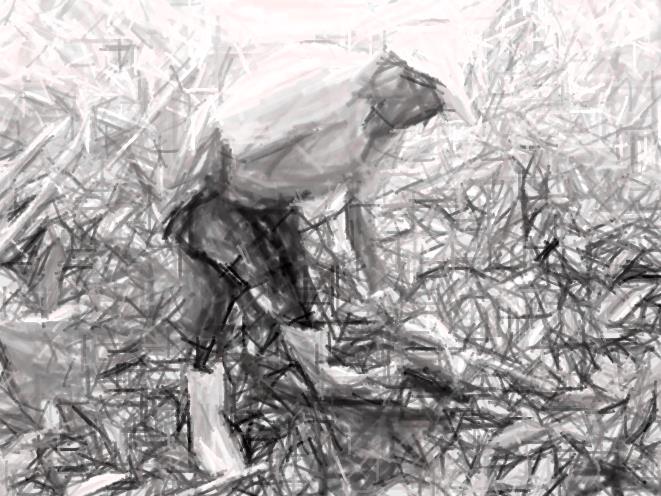 Família: EuphorbiaceaeOrigem: América	A mandioca representa uma importante atividade para a agricultura familiar, por seu alto potencial de rendimento por unidade de área, adaptação às condições adversas de solos e de clima e período de colheita flexível (SOUZA et al, 2008). É uma importante fonte de carboidratos para a alimentação humana e animal, e matéria-prima para inúmeros subprodutos. Gerando emprego e renda. Estima-se que, na fase de produção primária e no processamento e beneficiamento da farinha, são gerados um milhão de empregos diretos no Brasil. Assim, é possível afirmar que a mandioca desempenha importante papel na fixação do homem no campo (SOUZA et al, 2008).Até 2006 o Maranhão era o quarto maior plantador de mandioca/macaxeira do Brasil (221 mil hectares), mesmo apresentando o pior rendimento médio (8,1 toneladas por hectare). Apenas a título de comparação, os Estados de São Paulo, Paraná e Acre apresentam as maiores produtividades médias, com 23,4, 21,4 e 19,6 toneladas por hectare, respectivamente (SOUZA et al, 2008).Tabela 2. Variedades de mandioca/macaxeira locais coletadas nos municípios de Rosário, Morros e Cachoeira Grande, com suas descrições*Para rendimento da mandioca utilizamos a seguinte referência: Alto  para 1kg de raiz produz 30% de farinha; Médio  para 1 kg de raiz produz 20% de farinha; Baixo  para 1 kg de raiz produz 10% de farinha.Milho (Zea Mays)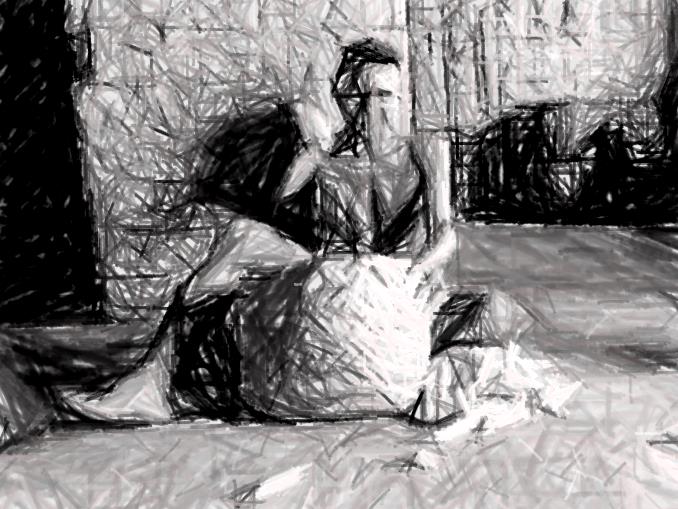 Família: PoaceaeOrigem: AméricaO milho é um dos alimentos mais nutritivos que existem e sustentou a alimentação básica de várias civilizações importantes ao longo dos séculos. Hoje é cultivado e consumido em todos os continentes.Existem aproximadamente 150 variedades de milho, com diversas cores e formatos dos grãos. Tabela 3. Variedades de milho crioulo coletadas nos municípios de Rosário, Morros e Cachoeira Grande, com suas descrições*Para rendimento do milho utilizamos quantidade de sementes por espiga: Alto  80% de sementes na espiga; Médio  60%; Baixo  40%. Feijão Família: FabaceaeOrigem: América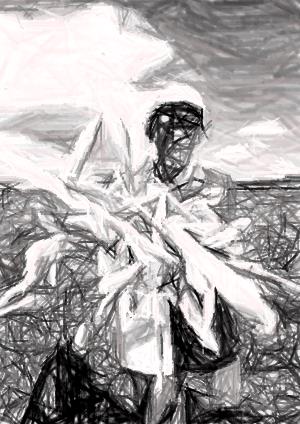 O feijão proporciona nutrientes essenciais a alimentação humana, como proteínas, ferro, cálcio, vitaminas (principalmente do complexo B), carboidratos e fibras.Três espécies de feijão são as mais cultivadas no Brasil:Phaseolus vulgaris, o feijão comum;Vigna unguiculata, vulgarmente chamado de feijão de corda, feijão-macáçar, caupi, predominante na região Nordeste e na AmazôniaCajanus cajan, feijão-guandu ou andu, comum no nordeste, principalmente em sua variedade arbórea.Apesar da enorme importância da cultura do feijão, o rendimento médio brasileiro é baixo, mesmo tendo potencial para produções superiores.Tabela 4. Variedades de feijão crioulo coletadas nos municípios de Rosário, Morros e Cachoeira Grande, com suas descriçõesMelancia (Citrullus lanatus)Família: CucurbitaceaeOrigem: ÁfricaEm seu continente de origem (África), a melancia é utilizada como fonte de água desde tempos imemoriais. No Brasil, a melancia chegou com os escravos e é cultivada, com sucesso, em climas e solos dos mais diversos, da Amazônia ao Rio Grande do Sul. E está entre os dez primeiros lugares na lista das hortaliças comercializadas no mercado nacional.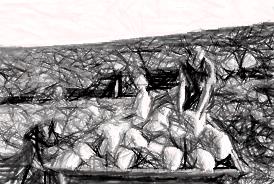 Sua composição, além do alto teor de água, inclui carboidratos, vitaminas do complexo B e sais minerais, como cálcio, fósforo e ferro.Tabela 5. Variedades de melancia coletadas nos municípios de Rosário, Morros e Cachoeira Grande, com suas descriçõe	*Para tamanho do fruto utilizamos: Grande  13 a 20 kg; Média  8 a 12 kg; Pequena  2 a 6 kg.Inhame (Dioscorea sp.)Família: DioscoreaceaeOrigem: África O inhame apresenta grande importância socioeconômica para a região Nordeste do Brasil, sobretudo para os Estados da Paraíba, Pernambuco, Alagoas, Bahia e Maranhão (SANTOS, 2015). É a segunda mais importante cultura para consumo humano na África.É rico em proteínas e em elementos tais como o fósforo e o potássio. Nas regiões tropicais equivale a mesma posição que a batata ocupa nas regiões temperadas.Tabela 6. Variedades de inhame coletadas nos municípios de Rosário, Morros e Cachoeira Grande, com suas descriçõesMaxixe (Cucumis anguria L)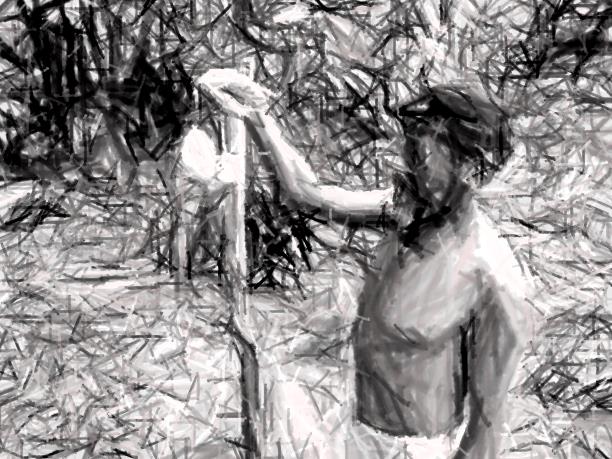 Família: CucurbitaceaeOrigem: ÁfricaO maxixe é uma planta riquíssima em Zinco, mineral importante para o bom funcionamento de todos os tecidos do corpo e para o metabolismo do açúcar e de proteínas, sendo muito útil para se evitar problemas na próstata, na diminuição dos depósitos de colesterol, na cicatrização de ferimentos internos e externos. Tabela 7. Variedades de maxixe identificadas nos municípios de Rosário, Morros e Cachoeira Grande, com suas descriçõesQuiabo (Abelmoschus esculentus)Família: MalvaceaeOrigem: África	Trazido para o Brasil juntamente com os escravos, o fruto do quiabeiro adaptou-se bem ao clima tropical e ao calor.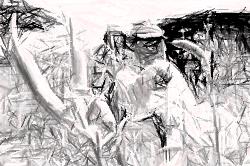 Rico em vitamina A, seu consumo pelo ser humano é importante para a visão, pele e mucosas em geral.Tabela 8. Variedades de quiabo coletadas nos municípios de Rosário, Morros e Cachoeira Grande, com suas descriçõesAbóbora (Cucurbita sp.)Família: CucurbitaceaeOrigem: América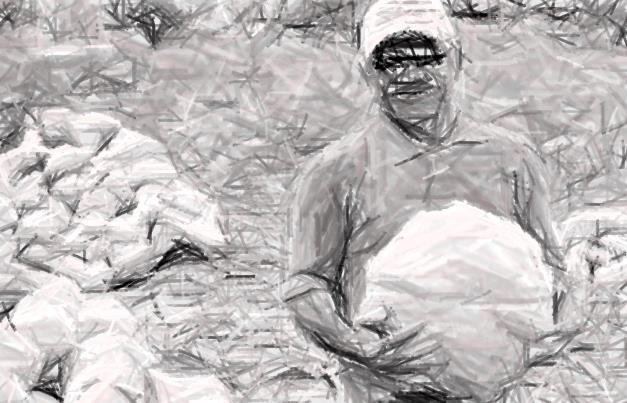 A abóbora fez parte da base da alimentação de antigas civilizações das Américas.As variedades crioulas cultivadas no Brasil vêm sofrendo perdas significativas nas últimas três décadas, devido à substituição por variedades híbridas e também pelo abandono do cultivo, causado muitas vezes pelo êxodo rural.Tabela 9. Variedades de abóbora coletadas nos municípios de Rosário, Morros e Cachoeira Grande, com suas descriçõesTem alguma semente que você acha muito importante e que não está nesta lista? Acrescente abaixo: -----------------------------------------------------Família: ______________________Origem:______________________Hábito:_______________________Cor da flor:____________________Cor do fruto:___________________Ambiente:_____________________Ocorrência:___________________-----------------------------------------------------Família: ______________________Origem:______________________Hábito:_______________________Cor da flor:____________________Cor do fruto:___________________Ambiente:_____________________Ocorrência:___________________-----------------------------------------------------Família: ______________________Origem:______________________Hábito:_______________________Cor da flor:____________________Cor do fruto:___________________Ambiente:_____________________Ocorrência:___________________-----------------------------------------------------Família: ______________________Origem:______________________Hábito:_______________________Cor da flor:____________________Cor do fruto:___________________Ambiente:_____________________Ocorrência:___________________-----------------------------------------------------Família: ______________________Origem:______________________Hábito:_______________________Cor da flor:____________________Cor do fruto:___________________Ambiente:_____________________Ocorrência:___________________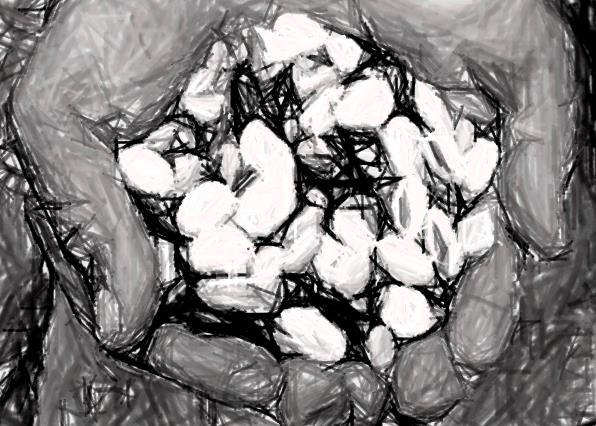 REFERÊNCIASA diversidade de abóboras no Brasil e sua relação histórica com a cultura. Disponível em: < http://www.slowfoodbrasil.com/textos/alimentacao-e-cultura/501-aboboras-e-cultura>. Acesso em 21 de abril de 2015.Domingos P. F. Almeida. Melancia. Faculdade de Ciências, Universidade do Porto, 2003. Disponível em: <http://www.dalmeida.com/hortnet/Melancia.pdf>. Acesso em 21 de abril de 2015.FONSECA, J.R.; RANGEL; P.H. BEDENDO, L.; SILVEIRA, P.M., GUIMARÃES, E.P.; CORANDIN, L. Características botânicas e agronômicas de acessos e raças regionais de arroz (Oryza sativa L.) coletadas no Estado do Maranhão. Goiânia: EMBRAPA-CNPAF/EMBRAPA-CENARGEM, 1984. 40p. (Boletim de Pesquisa 1).MARQUES et al. ANÁLISE DE VARIEDADES CRIOULAS DE ARROZ (Oriza sativa L.) EM COMUNIDADES TRADICIONAIS NO ESTADO DO MARANHÃO. ENCICLOPÉDIA BIOSFERA, Centro Científico Conhecer - Goiânia, v.11, n.20; p. 2015.Origem e História do Feijão. 10º Congresso Nacional de Pesquisa de Feijão. Disponível em: <http://www.conafe2011.com.br/origem.html>. Acesso em: 21 de abril de 2015.SANTOS, E. S. Manejo Sustentável da Cultura do Inhame (Dioscorea sp.) no Nordeste do Brasil. Disponível em: <http://www.emepa.org.br/anais/volume1/av112.pdf>.Acesso em: 15 de abril 2015.SEMENTES CRIOULAS: PATRIMÔNIO DA AGRICULTURA FAMILIAR. PROGRAMA DE DESENVOLVIMENTO EDUCACIONAL – PDE. UNIVERSIDADE ESTADUAL DE PONTA GROSSA, 2009. Disponível em: <http://www.diaadiaeducacao.pr.gov.br/portals/cadernospde/pdebusca/producoes_pde/2009_uepg_ciencias_md_gisela_bueno_lazzari.pdf>. Acesso em: 20 de abril de 2015.SOUZA, Luciano da Silva et al. Sistemas de produção, processamento e usos da mandioca para o Estado do Maranhão. Cruz das Almas: Embrapa Mandioca e Fruticultura Tropical, 2008.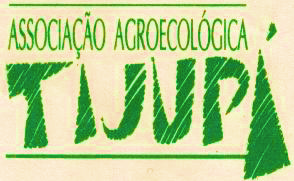 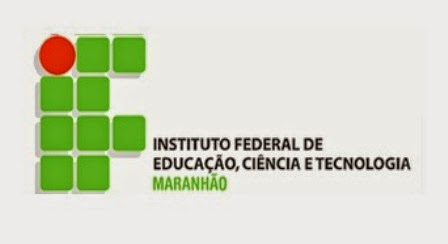 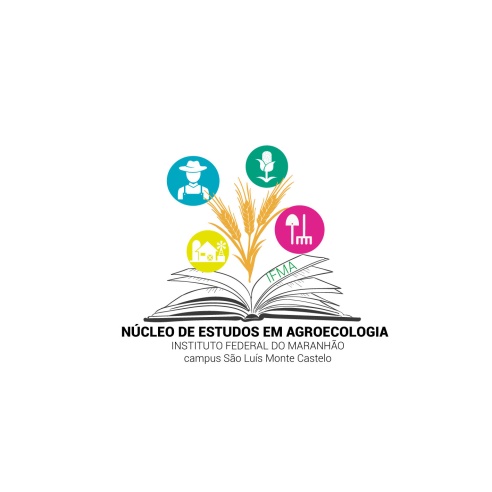 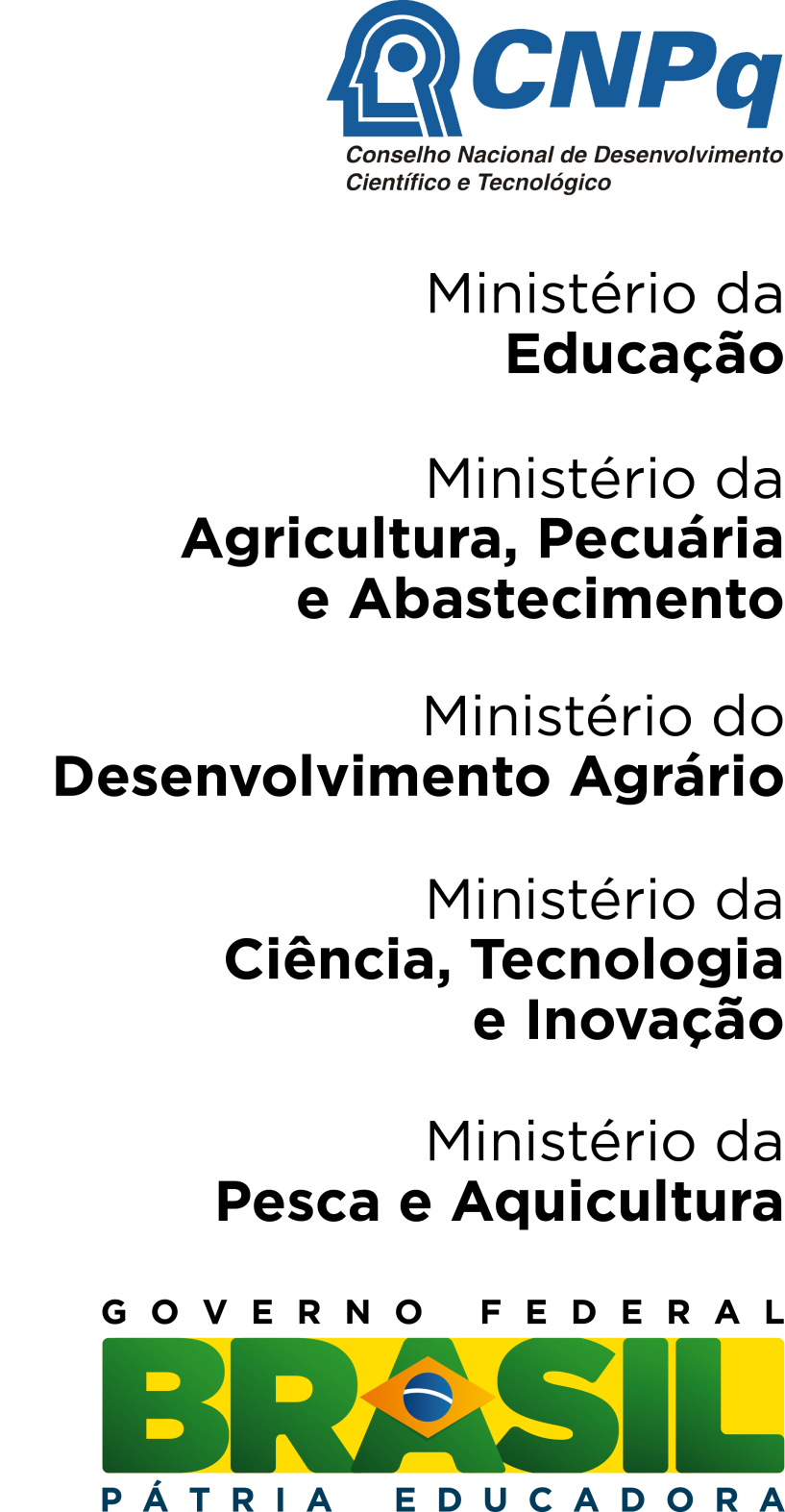 VariedadeFormato do grãoCor da casca e grãoAltura da plantaRendimento dos cachos*Facilidade no Manejo**LajeadoComprido e encorpadoAmarela e branco0,80 a 1,10 mAltoFácil corte, Fácil secagem, Fácil pilaçãoAlpiste/agulha vermelhoComprido e finoVermelha e branco0,80 a 1,10BaixoFácil corte, Fácil secagem, Difícil pilação (quebra com facilidade)Agulha brancoComprido e finoAmarela e branco0,80 a 1,10 mBaixoFácil corte, Fácil secagem, Difícil pilação (quebra com facilidade)PretoCurto e encorpadoPreta e Branco0,90 a 1,40 mMédioFácil corte, Difícil secagem, Fácil pilaçãoLigeiro/ sacurema/ Três mesesCurto e encorpadoParda e branco0,70 a 1,10 mMédioFácil corte, porém pesado, Difícil pilação, porém garante estrutura do grãoCome cru/Quatro mesesComprido e encorpadoParda e amarelado0,90 a 1,40 mMédioDifícil corte (muito alto e duro), Difícil secagem, Fácil pilação, Difícil cozimentoTardãoComprido e encorpadoParda e branco0,80 a 1,10 mMédioFácil corte, Fácil secagem, Demora na maturação, Fácil pilaçãoBacabaComprido e encorpadoAcinzentada e amarelada0,80 a 1,20 mAltoFácil corte, Fácil colheita, Fácil secagem, Difícil pilação (quebra)ChatãoComprido e encorpadoBranca e branco0,80 a 1,10AltoFácil corte, Fácil colheita, Fácil secagem, Difícil pilação (duro)Barra do cordaCurto e encorpadoVermelho e branco0,60 a 0,80AltoFácil corte, Fácil colheita, Fácil secagem, Fácil pilaçãoNenemCurto e encorpadoAmarelada e branco0,60 a 1,00 mAltoFácil corte, Fácil secagem, Fácil pilação, porém baixo rendimentoTiriricaComprido e pouco encorpadoCinza e amarronzado0,90 a 1,50 mBaixoDifícil corte (duro e com pico), Fácil secagem, Difícil pilação (pico e rendimento, muita palha) Vermelho 1 RedondoVermelho1,20MédioFácil corte, fácil secagem, Fácil pilação com bom rendimentoTaboca ou fartura ou de pontaComprido e encorpadoCinza com extremidades pretas e grãos amarelados0,80 a 1,40 mMédioFácil corte, Fácil secagem, Fácil pilação, Fácil cozimentoBacabinhaCurto e grossoBranco1,00 mAltoFácil corte, fácil secagem, difícil pilaçãoVermelho 2Comprido e finoBranco com listras vermelhas1,20 mAltoFácil corte; fácil secagem; fácil pilação.MandiocaMandiocaMandiocaMandiocaMandiocaMandiocaVariedadeCor da massaPorte da plantaDistância entre nósCor da haste; talo e folhasRendimento*João-velho 1AmarelaHaste única com 2,20 m3 a 5 cmVermelha; verde e folhas verde-claroAltoJoão-velho 2BrancaHaste única com 2,20 m3 a 5 cmCinza; verde-claro  e folhas verde-claroAltoOuro do BrasilAmarela ForteHaste bem esgalhada com 1,70 m1 a 3 cmVermelha escuro; vermelho e folhas verde-claraMédioFolha fina/Deixa em fartaPardaHaste esgalhada com 1,80 a 2,00 m3 a 7 cmEsbranquiçada; verde-claro e verdeMédioAmarelinhaAmarelaHaste esgalhada com 1,50 m1 a 3 cmVermelho; vermelho; verdeAltoTajaçuaraAmarelaHaste única com1,60 m3 a 5 cmVermelha, Vermelho, Verde claroAltoHasta Maranhão Amarela forteHaste esgalhada 2,00 m  6 a 8 cmVermelha; Verde; Verde claroAltoAmarelonaAmarela forteHaste única com 2,50 m3 a 6 cmVermelha-escura; Rosa-escuro e verde-escuroAltoTatajubaAmarelo Haste esgalhada com 1,80 m3 a 8 cmAmarelo-claro; Verde e verde-claraAltoCajueiroAmarelo forteHaste esgalhada com 2,00 m1 a 3 cmVermelha; roxo; verde claro AltoTalo roxoAmarelaHaste única com 2,00 m3 a 5 cmEsbranquiçada; Roxo e verde-escuroMédioSodréAmarelaHaste única com 2,50 m3 a 8 cmBranco; Roxo; roxaAltoJocimarAmarelo claroHaste única com 2,50 m1 a 3 cmRoxa; roxo; verde AltoBoloraAmarelaHaste com até 4 galhos com 2,20 m3 a 8 cmCinza; rosa e verdeAltoPraianaBrancaHaste esgalhada com 2,0 a 2,5 m3 a 5 cmCinza; Vermelho; RoxoAltoTouceiraBrancaHaste esgalhada com 1,00 m1 a 3 cmCinza; Roxo avermelhado; esverdeadoAltoNajá da Ilha/ Najá boiAmarelaHaste única com 1,80 a 1,90 m3 a 8 cmRósea; alaranjado e verde-escuraAltoBitangaAmarelo fracoHaste esgalhada com 1,60 m2 a 5 cmSalmão; alaranjado e verde-claraMédioFlorzinha do BrasilAmarelo forteHaste única com 2,00 m 3 a 5 cmVermelha; Vermelho; verde fracoAltoTomazinhaBrancaHaste esgalhada com 1,50 a 1,70 m1 a 3 cmPreta; Verde; VerdeAltoCarga de BurroAmarelaHaste com 4 galhos com 1,80 m3 a 6 cmCinza; Vermelha e verde-escuroAltoPintôBrancaHaste esgalhada com 2,20 m1 a 3 cmBranca; Vermelho; RosaAltoCoquilha/ BranquinhaBrancaHaste esgalhada com 2,20 m1 a 3 cmBranca; Amarelo; Verde claroAltoPingo de ouro AmarelaHaste única com 2,50 a 3,00 m3 a 8 cmAmarela; Amarelo; Amarela.MédioSemente da IlhaBrancaHaste esgalhada com 1,50 m3 a 8 cmVermelha; Vermelho; Verde.AltoMucurunaAmarelaHaste esgalhada com 2,0 a 2,5 m1 a 3 cmCinzenta; Branco; Verde.AltoCabeça curtaAmarelaHaste única com 2,5 m1 a 3 cmBranca; Amarelo; Verde.AltoLeoaAmarelaHaste única com 2,00 m2 a 5 cmCinza; Cinza; Roxa.AltoOlho de sapoAmarelaHaste única com 2,0 a 2,5 mVermelho; Amarelo; Verde.AltoVerdinhaBrancaHaste esgalhada com 1,5 m3 a 8 cmCinzenta; Cinzento; Verde.MédioSutingaBrancaHaste esgalhada com 1,50 m1 a 3 cmEscura; Vermelho; VerdeMédioZé grossoAmarelaHaste única com 1,50 m3 a 5 cmAcinzentada; Vermelha; Verde escuroAltoJoana forraBrancaHaste esgalhada com 1,50 m1 a 3 cmEscura; Vermelho; EscuraMédioMaciéAmarelaHaste única com 1,50 m3 a 5 cmVermelha; Vermelha fraco; Verde escuroAltoNajá da folha dura/ NajazinhaAmarelaHaste esgalhada com 1,60 m2 a 6 cmVermelha; Amarelado e verde-claroMédioParoaraAmarela fracaHaste esgalhada com 1,20 m1 a 3 cmEsbranquiçada; Verde e verdeAltoSeis mesesAmarela forteHaste  única com 1,60 m1 a 3 cmVermelha; Vermelho e verde claroAltoBaxinhaBrancaHaste esgalhada com 1,50 m1 a 3 cmVerde pálido; Verde pálido; Verde pálidoBaixoPencaAmarelaHaste única com 1,50 m1 a 3 cmArroxeada, verde claroAltoMacaxeiraMacaxeiraMacaxeiraMacaxeiraMacaxeiraMacaxeiraVariedadeCor da massaAltura da plantaDistância entre nósCor da haste; talo e folhasRendimentoRosaAmarelada (entrecasca rosa)Haste com até 4 galhos com 1,70 m3 a 6 cmRosa; rosa e verde-claroMédiaÁgua morna/ PiabinhaAmarelaHaste única com 2,5 m1 a 3 cmAmarela;MédioBrancaBrancaHaste esgalhada com até 2,00 m3 a 6 cmVermelha; AltoPeixeAmareladaHaste bem esgalhada com 2,20 m3 a 8 cmCinza; Verde e verdeBaixoEnganadeiraBrancaHaste esgalhada com 1,50 m1 a 3 cmCinzenta; Amarelo; Verde.AltoBaianaBrancaHaste com até 6 galhos com 2,50 m4 a 8 cmVermelho-claro; verde-claro e verde-claraAltoFolha roxaBrancaHaste com até 4 galhos com 2,50 m3 a 6 cmCinza; roxo e verde-escuroMédioVariedadeAltura da plantaCor da espigaQualidade do grãoRendimento*Comum/ Caipira2,60 mAmarela-alaranjadoTamanho médio e textura tenraMédioDente de égua2,80 mAmarelo-claroTamanho grande e textura maciaAltoAnã/Baitê/ Ligeiro/ do governo1,80 mAmarelaTamanho médio e textura médiaMédio (por ser baixo, ataque de animais: cutia)Miudinho2,00 m AmareloTamanho pequeno e textura tenraBaixoMiúdo caboclo2,00 mAmarelo claroTamanho pequeno, espiga cheia e textura maciaAltoPipoca dente de alho2,00 mBrancaTamanho médio e textura médiaMédioPipoca vermelho2,00 mVermelhoTamanho pequeno e textura tenraMédioRoxo2,20 mRoxoTamanho médio e textura macioAltoVariedadeCor do grãoPorte da plantaCor das ramas; talos e folhasRendimentoSempre verdeVerde-claroTamanho médio, com possibilidades de enramarVerde-clara; verde-claro e verde-claro MédioPretoPretoTamanho alto, com possibilidades de enramarCinza; roxo e verde-escuroAltoBaja roxa/ quebra-cadeira/brancoBrancaTamanho alto, com alta possibilidade de enramarVermelho-escuro; cinza e verde-escuroAltoBaja pôdePreto com manchas brancasTamanho médio com possibilidades de enramarVerde-escuro; verde-escuro; verde-escuroAltoDe moita/vinagreVermelhoBaixoCinza; verde-claro e verde-claroBaixoDe cordaCinza-avermelhadoPorte altoEsbranquiçada; vermelho-claro e verde-claraAltoBranco 1BrancoTamanho alto com alta possibilidade de enramarVerde-claro; verde-claro; verde-claroAltoBranco 2AcinzentadoTamanho pequenoVerde-escuro; verde-escuro; verde-escuroBaixoVariedadeCor da cascaCor da polpaCor da sementeTamanho do fruto*BrancaBranco pálidoVermelho-claroPretaMédiaRajadaVerde-escuro com verde-claroVermelhaPreta ou amarelaMédiaJibóiaVerde-claro com listras roxeadasVermelhaAmarela com detalhes pretosMédiaCarne vermelha/ Figo de galinhaVerde acinzentada Vermelho escuroVermelhaMédiaPretaVerde-escuroVermelho-claroPretaPequenaToáListras verde-escurasAmarelaAmarela e pretaMédiaVariedadeCor da massaTamanho do tubérculoPorte da plantaRendimentoRoxo/ Culhão de bode/ CambadaRoxoDe 200g a 2,5 kgAltoAltoBranco/ cará inhame/ mão de onçaBranco500 g a 3,5 kgAltoAltoDe espinho/ inhameBranco200 g a 2,5 kg MédioMédioCará moela/figo de galinha/ cará de gritoAmarelo50 g a 1,00 kgMédio (produz frutos nas ramas)MédioCará mandiocaBranca15 a 20 kgAltoAltoCará de cordaRoxo-avermelhado50 a 800 gMédio, ramas roxasMédioCará de dedoAmarela50 g a 0,800 gPequeno porteMédioCará de palmaAmarelo-claro200 g a 1,00 kgPequeno porteMédioCulhão de boiBrancaAté 8,00 kgAltoAltoVariedadeTamanho do fruto TexturaComprimento das ramasCabeludoMédioPeludo2,50 mManteigaGrandeLiso3,00 mPeladoMédioLiso2,50 mCabaçaMuito grandeLiso3,50 mVariedadeTamanho do frutoPorte da plantaTexturaCor do frutoChifre de veado25 cmMédioMédioVerdeComum15 cmAltoTenroVerde-escuroDe quina/ barrica 20 cmMédioMédioVerdeQuiabo de metro1,00 mRamaTenroVerdeVariedadeCor da cascaCor da polpaTamanho do frutoResistência da ramaTaqueiroVerde escuroAlaranjado3,00 kgBaixa resistência, 4 a 5 mDe leiteAmarelo cinzentoAmarelo claro12,00 a 15,000 kgMuito resistente, 20 mJandaiaMesclado Verde-claro e verde escuroLaranja6,00 kgMédia, 8 a 10 mDe pescoçoAmarelo com rosaAvermelhada15 kgMuito resistente, 20 m